Продолжение (Начало в газете № 3 от 28.04.2023)РОССИЙСКАЯ ФЕДЕРАЦИЯИРКУТСКАЯ ОБЛАСТЬМАМСКО - ЧУЙСКИЙ РАЙОНЛУГОВСКОЕ ГОРОДСКОЕ ПОСЕЛЕНИЕАДМИНИСТРАЦИЯПОСТАНОВЛЕНИЕ   02 мая 2023 г.                                      п. Луговский                                                   №26  	№ 26ОБ УТВЕРЖДЕНИИ ОТЧЕТА ОБ ИСПОЛНЕНИИ БЮДЖЕТА ЛУГОВСКОГО ГОРОДСКОГО ПОСЕЛЕНИЯ 1 КВАРТАЛ 2023 ГОДАВ  соответсвии со статьями 157,158 Бюджетного кодекса Российской Федерации, руководствуясь Уставом Луговского муниципального образования Мамско – Чуйского района, Администрация Луговского городского поселенияПОСТАНОВЛЯЕТ:1. Утвердить отчет об исполнении бюджета Луговского городского поселения за 1 квартал 2023 года (прилагается).- по доходам в сумме 3816554,75  рублей- по расходам в сумме 2516573,03 рублей- дефицит бюджета в сумме 1299981,72 рублей2. Настоящее постановление подлежит официальному опубликованию в газете «Наш дом» и размещению на официальном сайте администрации Луговского городского поселения lugovka.irkmo.ru3. Контроль за исполнением настоящего постановления оставляю за собой.И.о. Главы Луговского городского поселенияН.Н. ТокарчукРОССИЙСКАЯ ФЕДЕРАЦИЯИРКУТСКАЯ ОБЛАСТЬМАМСКО-ЧУЙСКИЙ РАЙОНЛУГОВСКОЕ ГОРОДСКОЕ ПОСЕЛЕНИЕДУМА ПЯТОГО СОЗЫВАРЕШЕНИЕ22.05.2023 года                                                                                                                           № 90О принятии отставки и досрочном прекращении полномочий главы Луговского муниципального образования - главы администрацииЛуговского городского поселения ПОПОВА АНДРЕЯ АНАТОЛЬЕВИЧА	В связи с заявлением главы Луговского муниципального образования-главы администрации Луговского городского поселения Попова А.А. о досрочном прекращении полномочий, в соответствии с Федеральным законом от 06 октября 2003 года № 131 - ФЗ «Об общих принципах организации местного самоуправления в Российской Федерации», руководствуясь Уставом Луговского муниципального образования, Дума  РЕШИЛА:	1. Принять отставку главы Луговского муниципального образования-главы администрации Луговского городского поселения Попова Андрея Анатольевича по собственному желанию. 	2. Прекратить досрочно полномочия главы  муниципального образования – главы администрации Луговского городского поселения  Попова Андрея Анатольевича с 16 июня 2023 года.3. Назначить Токарчук Наталью Николаевну временно исполняющим обязанности главы Луговского муниципального образования - главы администрации Луговского городского поселения до вступления в должность лица, избранного главой Луговского муниципального образования - главой администрации Луговского городского поселения, освободив её временно от занимаемой должности.	4. Опубликовать настоящее решение в установленном порядке.	5. Настоящее решение вступает в силу со дня его принятия.Председатель Думы                                                                И. А. БарсуковаГлава Луговского поселения                                                 А.А.Попов                                      РОССИЙСКАЯ ФЕДЕРАЦИЯИРКУТСКАЯ ОБЛАСТЬМАМСКО-ЧУЙСКИЙ РАЙОНЛУГОВСКОЕ ГОРОДСКОЕ ПОСЕЛЕНИЕДУМА ПЯТОГО СОЗЫВАРЕШЕНИЕ22.05.2023 года                                                                                                  № 91О внесении измененийв Устав Луговского муниципального образованияВ целях приведения Устава Луговского муниципального образования  в соответствие с федеральным законодательством, руководствуясь  ст.7,35,44 Федерального закона от 06.10.2003 года №131-ФЗ «Об общих принципах организации местного самоуправления в Российской Федерации», ст.ст. 17,42 Устава Луговского муниципального образования, Дума Луговского городского поселенияРЕШИЛА1. Внести в Устав Луговского муниципального образования Мамско-Чуйского района следующие изменения:1.1. В абзаце 1 части 5 статьи 11 «Местный референдум» слова «Избирательная комиссия Поселения» заменить словами «избирательная комиссия, организующая подготовку и проведение местного референдума, »;1.2. В абзаце 4 части 5 статьи 11 «Местный референдум» слова «Избирательная комиссия Поселения» заменить словами «избирательная комиссия, организующая подготовку и проведение местного референдума, »;1.3. В абзаце 2 части 6 статьи 12 «Муниципальные выборы» слова «избирательной комиссией Поселения» заменить словами «избирательной комиссией, организующей подготовку и проведение муниципальных выборов, »;1.4. Подпункт 7 части 2.2 статьи 24 «Полномочия Думы Поселения» признать утратившим силу;1.5. В подпунктах «а» и «б» пункта 2 части 4 статьи 32 слова «, аппарате избирательной комиссии муниципального образования» исключить;1.6. В пункте 16 части 7 статьи 37 «Администрация Поселения» слова «, Избирательной комиссии Поселения» исключить;1.7. Статью 40 «Избирательная комиссия Луговского муниципального образования» признать утратившей силу.2. В порядке, установленном Федеральным законом от 21.07.2005 года № 97-ФЗ «О государственной регистрации Уставов муниципальных образований», Главе Луговского муниципального образования предоставить настоящее решение о внесении изменений в Устав Луговского муниципального образования на государственную регистрацию в Управление Министерства юстиции Российской Федерации по Иркутской области в течение 15 дней со дня его принятия. 3. Главе Луговского муниципального образования опубликовать настоящее решение после государственной регистрации в течение 7 дней и направить в Управление Министерства юстиции Российской Федерации по Иркутской области сведения об источнике и о дате официального опубликования  настоящего решения в 10-дневный срок. 4. Настоящее решение вступает в силу после его официального опубликования в газете «Наш дом», произведенного после его государственной регистрации.Председатель Думы Луговского городского поселения                        И.А. БарсуковаГлава Луговского городского поселения                                            А.А.ПоповРОССИЙСКАЯ ФЕДЕРАЦИЯИРКУТСКАЯ ОБЛАСТЬМАМСКО-ЧУЙСКИЙ РАЙОНЛУГОВСКОЕ ГОРОДСКОЕ ПОСЕЛЕНИЕДУМА ПЯТОГО СОЗЫВАРЕШЕНИЕ 22.05.2023 года                      	         № 92                                                                                                                                                                                                                                                                                                                                                                                                                                                                                                                                                                                                                                                                                                                                                                                                                                                                               О рассмотрении   инициативы объединения  муниципальных образований  Мамско-Чуйского муниципального района Иркутской области  путем их объединения без  изменения границ  иных муниципальных образований с созданием вновь образованного  муниципального образования - Мамско-Чуйский муниципальный округ Иркутской области 	В соответствии с Федеральным законом от 06 октября 2003 г. № 131 –ФЗ «Об общих принципах организации местного самоуправления в Российской Федерации», на основании инициативного предложения мэра Мамско-Чуйского района от 18.04.2023 года, № 01-60/740, руководствуясь Уставом Луговского муниципального образования  Дума Луговского городского поселенияРЕШИЛА:	1.Отклонить инициативу объединения Луговского муниципального образования в форме объединения всех муниципальных образований, входящих в состав  Мамско-Чуйского муниципального района, и наделение вновь образованного муниципального образования статусом муниципального округа.	2. Опубликовать настоящее решение в установленном порядке.	3. Настоящее решение вступает в силу  со дня его принятия.Председатель Думы                                                          И. А. БарсуковаГлава Луговского поселения                                           А.А.ПоповРОССИЙСКАЯ ФЕДЕРАЦИЯИРКУТСКАЯ ОБЛАСТЬМАМСКО-ЧУЙСКИЙ РАЙОНАДМИНИСТРАЦИЯЛУГОВСКОГО ГОРОДСКОГО ПОСЕЛЕНИЯПОСТАНОВЛЕНИЕ23 мая 2023 года                                                                                                                    № 27п. Луговский ОБ ОКОНЧАНИИ ОТОПИТЕЛЬНОГО СЕЗОНА 2022-2023 ГОДОВ	В связи с установлением устойчивой среднесуточной температуры наружного воздуха выше + 8 ºС, на основании свода правил СП 131.13330.2012 «СНиП 23-01-99*Строительная климатология», руководствуясь ст. 6 , 33 Устава Луговского муниципального образования, администрация Луговского городского поселения ПОСТАНОВЛЯЕТ:1. Отопительный сезон 2022-2023 годов считать оконченным с 8-00 часов 24 мая 2023 года.2.  Оповестить  население об окончании отопительного сезона.3. ООО «ТеплоРесурс» совместно с  администрацией Луговского городского поселения провести инструментальные замеры остатков котельного топлива, хранящегося на складах ООО «ТеплоРесурс».4. ООО «ТеплоРесурс» по окончании отопительного периода 2022-2023 годов:- провести плановые осмотры объектов ЖКХ;- в срок до 01.09. 2023 года произвести работы по подготовке объектов ЖКХ к отопительному сезону 2023-2024 годов.5. Контроль за исполнением настоящего постановления оставляю за собой.6. Настоящее постановление опубликовать в установленном порядке. И.О.Главы Луговского городского поселения                                                       Н.Н. ТокарчукРОССИЙСКАЯ ФЕДЕРАЦИЯИРКУТСКАЯ ОБЛАСТЬМАМСКО-ЧУЙСКИЙ РАЙОНЛУГОВСКОЕ ГОРОДСКОЕ ПОСЕЛЕНИЕПОСТАНОВЛЕНИЕ26 мая 2023 года                                                                                                                           № 28 О ВНЕСЕНИИ ИЗМЕНЕНИЙ В МУНИЦИПАЛЬНУЮ ПРОГРАММУ  « КОМПЛЕКСНОЕ РАЗВИТИЕ СИСТЕМ КОММУНАЛЬНОЙ ИНФРАСТРУКТУКРЫ НА ТЕРРИТОРИИ ЛУГОВСКОГО МУНИЦИПАЛЬНОГО ОБРАЗОВАНИЯ НА 2023-2025 ГОДЫ» В связи с предоставлением субсидии на 2023 год из областного бюджета бюджету Луговского муниципального образования в целях софинансирования расходных обязательств муниципальных образований Иркутской области на реализацию первоочередных мероприятий по модернизации объектов теплоснабжения и подготовке к отопительному сезону объектов коммунальной  инфраструктуры, находящихся в муниципальной собственности, администрация Луговского муниципального образования ПОСТАНОВЛЯЕТ:1. Внести изменения в приложение № 2 Постановления № 108 от 01.11.2022 года «Об утверждении муниципальной программы «Комплексное развитие систем коммунальной инфраструктуры на территории Луговского муниципального образования на 2023-2025 годы»» изложив его в новой редакции (приложение №1). 3. Настоящее постановление подлежит опубликованию в установленном порядке.4. Контроль исполнения оставляю за собой.Глава Луговского городского поселения                                                                        А.А.ПоповПриложение № 1 к Постановлению администрации главы поселения № 28 от 26.05.2023 годаПлан мероприятий на содержание коммунального комплекса на территории Луговского муниципального образования на 2023-2025  годыСт. 346 - 2700,0 тыс. руб.; ст.310- 2200,0 тыс.руб.; ст.225- 10508,33 тыс.руб.Исполнитель: Токарчук Н.Н.РОССИЙСКАЯ ФЕДЕРАЦИЯИРКУТСКАЯ ОБЛАСТЬМАМСКО-ЧУЙСКИЙ РАЙОНЛУГОВСКОЕ ГОРОДСКОЕ ПОСЕЛЕНИЕДУМА ПЯТОГО СОЗЫВАРЕШЕНИЕ 20.06.2023                                                                                                                                   № 93р.п. ЛуговскийО назначении досрочных выборов Главы Луговского муниципального образования         В связи с досрочным прекращением полномочий Главы Луговского муниципального образования Попова Андрея Анатольевича в 2023 году, руководствуясь статьей 10 Федерального закона от 12.06.2002 года № 67-ФЗ «Об основных гарантиях избирательных прав и право на участие в референдуме граждан Российской Федерации», пунктом 2 статьи 23, пунктом 6 статьи 36 Федерального закона от 06.10.2003 года № 131-Ф «Об общих принципах организации местного самоуправления в Российской Федерации», пунктом 2,3 статьи 12 Закона Иркутской области от 11.11.2011 года № 116-ОЗ «О муниципальных выборах в Иркутской области», частью 1 пунктом 2 статьи 36 Устава Луговского муниципального образования, Дума Луговского муниципального образования РЕШИЛА:1. Назначить досрочные выборы Главы Луговского муниципального образования на 10 сентября 2023 года.2. Выборы провести за счет средств бюджета Луговского                   муниципального образования.3. В течение 3 дней со дня принятия решения уведомить Избирательную комиссию Иркутской области о назначении досрочных  выборов Главы  Луговского муниципального образования.4. Направить копию решения в Мамско-Чуйскую территориальную   избирательную комиссию.5. Опубликовать решение в газете «Мамский горняк» не позднее чем через пять дней со дня его принятия.6. Решение вступает в силу со дня его опубликования.Председатель Думы Луговского городского поселения                                      И.А. БарсуковаИ.О. Главы Луговского городского поселения                                                 Н.Н.ТокарчукРОССИЙСКАЯ ФЕДЕРАЦИЯИРКУТСКАЯ ОБЛАСТЬМАМСКО-ЧУЙСКИЙ РАЙОНЛУГОВСКОЕ ГОРОДСКОЕ ПОСЕЛЕНИЕДУМА ПЯТОГО СОЗЫВАРЕШЕНИЕ 20. 06. 2023 года                                           р.п. Луговский                                                 № 94О назначении выборовдепутатов Думы ЛУГОВСКОГО МУНИЦИПАЛЬНОГО ОБРАЗОВАНИЯ Мамско-Чуйского районаШЕСТОГО созываРуководствуясь Федеральным законом от 06.10.2003 года № 131-ФЗ «Об общих принципах организации местного самоуправления в Российской Федерации», в соответствии со статьей 11 Закона Иркутской области от 11.11.2011 года № 116-ОЗ «О муниципальных выборах в Иркутской области» (с изменениями и дополнениями), статьей 24 Устава Луговского муниципального образования Мамско-Чуйского района, Дума Луговского муниципального образования РЕШИЛА: 1. Назначить выборы депутатов Думы Луговского муниципального образования Мамско-Чуйского района шестого созыва на 10 сентября 2023 года.2. Выборы провести за счет средств бюджета Луговского                   муниципального образования.3. В течение 3 дней со дня принятия решения уведомить Избирательную комиссию Иркутской области о назначении выборов депутатов Думы Луговского муниципального образования Мамско-Чуйского района шестого созыва.4. Направить копию решения в Мамско-Чуйскую территориальную   избирательную комиссию.5. Опубликовать решение в газете «Мамский горняк» не позднее чем через пять дней со дня его принятия.6. Решение вступает в силу со дня его опубликования.Луговского городского поселения            И.А .Барсукова И.О.Главы Луговского городского поселения                                              Н.Н. ТокарчукРОССИЙСКАЯ ФЕДЕРАЦИЯИРКУТСКАЯ ОБЛАСТЬМАМСКО-ЧУЙСКИЙ РАЙОНАДМИНИСТРАЦИЯЛУГОВСКОГО ГОРОДСКОГО ПОСЕЛЕНИЯПОСТАНОВЛЕНИЕ05 июня 2023 года                                                                                            № 34п. Луговский  О ВНЕСЕНИИ ИЗМЕНЕНИЙ В ПОСТАНОВЛЕНИЕ ГЛАВЫ ЛУГОВСКОГО ГОРОДСКОГО ПОСЕЛЕНИЯ № 27 ОТ 23 МАЯ 2023 ГОДА  «ОБ ОКОНЧАНИИ ОТОПИТЕЛЬНОГО СЕЗОНА 2022-2023 ГОДОВ»На основании протеста прокуратуры  Мамско-Чуйского района от 25.05.2023 года № 10-2023/20250030/Прдп-1-23 на постановление и.о. главы Луговского городского поселения от 23.05.2023 № 27 «Об окончании отопительного сезона 202-2023 годов», администрация Луговского городского поселения ПОСТАНОВЛЯЕТ:1. Внести в постановление администрации  Луговского городского поселения от 23.05.2023 № 27 «Об окончании отопительного сезона 2022-2023 годов» следующие изменения:1.1. исключить из преамбулы слова: «на основании свода правил СП 131.13330.2012 «СНИП 23-01-99 Строительная климатология»,». 2. Настоящее постановление опубликовать в установленном порядке.3. Контроль за исполнением настоящего постановления оставляю за собой	.Глава Луговского городского поселения                                       А.А.Попов                                                       РОССИЙСКАЯ ФЕДЕРАЦИЯИРКУТСКАЯ ОБЛАСТЬМАМСКО-ЧУЙСКИЙ РАЙОНЛУГОВСКОЕ ГОРОДСКОЕ ПОСЕЛЕНИЕПОСТАНОВЛЕНИЕ16 июня 2023 года                                                                                                                            № 35 О ВНЕСЕНИИ ИЗМЕНЕНИЙ В МУНИЦИПАЛЬНУЮ ПРОГРАММУ  « КОМПЛЕКСНОЕ РАЗВИТИЕ СИСТЕМ КОММУНАЛЬНОЙ ИНФРАСТРУКТУКРЫ НА ТЕРРИТОРИИ ЛУГОВСКОГО МУНИЦИПАЛЬНОГО ОБРАЗОВАНИЯ НА 2023-2025 ГОДЫ» В связи с предоставлением субсидии на 2024 год из областного бюджета бюджету Луговского муниципального образования в целях софинансирования расходных обязательств муниципальных образований Иркутской области на реализацию первоочередных мероприятий по модернизации объектов теплоснабжения и подготовке к отопительному сезону объектов коммунальной  инфраструктуры, находящихся в муниципальной собственности, администрация Луговского муниципального образования ПОСТАНОВЛЯЕТ:1. Внести изменения в приложение № 2 Постановления № 108 от 01.11.2022 года «Об утверждении муниципальной программы «Комплексное развитие систем коммунальной инфраструктуры на территории Луговского муниципального образования на 2023-2025 годы»» изложив его в новой редакции (приложение №1). 3. Настоящее постановление подлежит опубликованию в установленном порядке.4. Контроль исполнения оставляю за собой.Глава Луговского городского поселения                                                      А.А.ПоповПриложение № 1 к Постановлению администрации главы поселения № 35 от 16.06.2023 годаПлан мероприятий на содержание коммунального комплекса на территории Луговского муниципального образования на 2023-2025  годыСт. 346 - 2700,0 тыс. руб.; ст.310- 2200,0 тыс. руб.; ст.225- 10508,33 тыс.руб.Исполнитель: Токарчук Н.Н.РОССИЙСКАЯ ФЕДЕРАЦИЯИРКУТСКАЯ ОБЛАСТЬМАМСКО-ЧУЙСКИЙ РАЙОНЛУГОВСКОЕ ГОРОДСКОЕ ПОСЕЛЕНИЕДУМА ЛУГОВСКОЕ ГОРОДСКОЕ ПОСЕЛЕНИЕПЯТОГО СОЗЫВАРЕШЕНИЕ от 20 июня 2023                                                                                                                           № 95«О ВНЕСЕНИИ ИЗМЕНЕНИЙ В РЕШЕНИЕ ДУМЫ ЛУГОВСКОГО ГОРОДСКОГО ПОСЕЛЕНИЯ ОТ 14.08.2015 г.№ 105 «О ПОЛОЖЕНИИ ОБ ОПЛАТЕ ТРУДА ГЛАВЫ ЛУГОВСКОГО ГОРОДСКОГО ПОСЕЛЕНИЯ»   В соответствии с Законом Иркутской области от 17.12.2008 года № 122-ОЗ «О гарантиях осуществления полномочий депутата, члена выборного органа местного самоуправления, выборного должностного лица местного самоуправления в Иркутской области», Постановлением Правительства Иркутской области от 27 ноября 2014 года № 599-пп «Об установлении нормативов формирования расходов на оплату труда депутатов, выборных должностных лиц местного самоуправления, осуществляющих свои полномочия на постоянной основе, муниципальных служащих и содержание органов самоуправления муниципальных образований Иркутской области» (в редакции от 1 марта 2023 года) с учетом изменений, внесенных постановлением Правительства Иркутской области  от 28 октября 2022 года № 833-пп в части определения нормативов формирования расходов на оплату труда депутатов, выборных должностных лиц местного самоуправления, осуществляющих свои полномочия на постоянной основе, муниципальных служащих,  Дума Луговского городского поселенияРЕШИЛА:Внести в Решение Думы Луговского городского поселения от 14.08.2015 года № 105 «О положении об оплате труда Главы Луговского городского поселения» следующие изменения и дополнения:1.1. пункт 3. Главы 2.  изложить в новой редакции:«Должностной оклад главы Луговского городского поселения устанавливается в размере 6265,0 рублей».Признать утратившим силу Решение Думы Луговского городского поселения от 21.11.2022 г. № 82 «О внесении изменений в Решение Думы Луговского городского поселения от 14.08.2015 г. № 105 «О положении об оплате труда главы Луговского городского поселения»Настоящее решение вступает в силу со дня официального опубликования и распространяется на правоотношения возникшие с 24 января 2023 года. Опубликовать настоящее решение в газете «Наш дом» и разместить на официальном сайте администрации Луговского городского поселения в информационно-телекоммуникационной сети «Интернет» lugovka.irkmo.ru Председатель Думы  Луговского городского поселения	                                     И. А. Барсукова                                                                               И. о. Главы Луговского муниципального образования                                               Н. Н. ТокарчукРОССИЙСКАЯ ФЕДЕРАЦИЯИРКУТСКАЯ ОБЛАСТЬМАМСКО-ЧУЙСКИЙ РАЙОНЛУГОВСКОЕ ГОРОДСКОЕ ПОСЕЛЕНИЕДУМА ЛУГОВСКОГО ГОРОДСКОГО ПОСЕЛЕНИЯПЯТОГО СОЗЫВАРЕШЕНИЕ«О ВНЕСЕНИИ ИЗМЕНЕНИЙ В РЕШЕНИЕ ДУМЫ ЛУГОВСКОГО ГОРОДСКОГО ПОСЕЛЕНИЯ ОТ 22.12.2022 г. № 83 «О БЮДЖЕТЕ ЛУГОВСКОГО ГОРОДСКОГО ПОСЕЛЕНИЯ НА 2023 ГОД И ПЛАНОВЫЙ ПЕРИОД 2024-2025 годы» 20 июня 2023 г.                                                                                                                   № 96          В соответствии со статьей 11 Бюджетного кодекса Российской Федерации, с частью статьи 10 статьи 35 Федерального закона от 06.10.2003 г. № 131-ФЗ «Об общих принципах местного самоуправления в Российской Федерации», руководствуясь Уставом Луговского муниципального образования, Дума Луговского городского поселения РЕШИЛА:Внести в решение Думы Луговского городского поселения от 22.12.2022 г. № 83 «О бюджете Луговского городского поселения на 2023 год и плановый период 2024-2025 годы» изменения и дополнения:Пункт 1 изложить в новой редакции:«1.Утвердить бюджет  Луговского городского поселения (далее - бюджет поселения)  на  2023 год:общий объем доходов бюджета поселения в сумме 12270,4  тыс. рублей, в том числе по межбюджетным трансфертам из бюджетов других уровней  в сумме 11239,7 тыс. рублей;        общий объем расходов бюджета поселения в сумме 13897,9 тыс. рублей.Дефицит бюджета поселения на 2023 год составляет 1627,5 тыс. рублей (1627,5 тыс. рублей остаток средств на счетах на начало 2023 года) или 0 % от утвержденного общего годового объема доходов бюджета поселения без учета утвержденного объёма безвозмездных поступлений.2. Утвердить бюджет Луговского городского поселения на плановый период  2024 и 2025 годов:общий объем доходов бюджета поселения на 2024 год в сумме 10962,0 тыс. рублей, в том числе межбюджетным трансфертам из бюджетов других уровней в сумме 9928,6 тыс. рублей, на 2025 год в сумме 11031,0 тыс.рублей, в том числе межбюджетным трансфертам из бюджетов других уровней   в сумме 9991,1 тыс. рублей.        общий объем расходов бюджета поселения на 2024 год в сумме 10962,0 тыс. рублей, в том числе условно утвержденные расходы в сумме 267,8 тыс. рублей.        общий объем расходов бюджета поселения на 2025 год 11031,0 тыс. рублей, в том числе условно утвержденные расходы в сумме 538,6 тыс. рублей.Дефицит бюджета поселения на 2024 год- 0,0 рублей или 0 %, на 2025 год- 0,0 руб. или 0 %3. Приложения к настоящему решению Думы Луговского городского поселения от 22.12.2022 г. № 83 «О бюджете Луговского городского поселения на 2023 год и плановый период 2024-2025 годы» изложить в новой редакции согласно приложениям 1(2), 2(4), 3 (6), 4(8), 5(11), 6 (5), 7(8), 8(13) (прилагаются).4. Настоящее решение подлежит официальному опубликованию в газете «Наш дом» и размещению на официальном сайте Администрации Луговского городского поселения lugovka.irkmo.ruПредседатель Думы                                                                     Луговского городского поселения                                                     И. А. Барсукова	                                        И. о. Главы Луговского городского поселения                                 Н. Н. Токарчук03.07.2023 ОБЪЯВЛЕНИЕ
Устав Луговского городского поселения  зарегистрирован 21 июня 2023 года. Государственный номер Решения Думы Луговского муниципального образования  RU 385141032023001Продолжение в следующем номере Администрация                                                бесплатноЛуговского городского                                   Тираж: 10 экз.поселения                                                          Газета выходит по Ответственный редактор:                                мере накопления материалаГерасимова А.С.                                                             Адрес: 666801п. Луговский,ул.Школьная,д.11                                                                    03.07.    2023     № 4 Газета для опубликования нормативно –  правовых актов администрации Луговского  городского поселения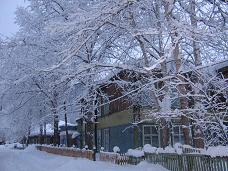 Приложение № 4Приложение № 4Приложение № 4Приложение № 4к решению Думы Луговского городского поселенияк решению Думы Луговского городского поселенияк решению Думы Луговского городского поселенияк решению Думы Луговского городского поселенияк решению Думы Луговского городского поселенияот  28.04.2023 г. № 89от  28.04.2023 г. № 89от  28.04.2023 г. № 89от  28.04.2023 г. № 89ПОКАЗАТЕЛИ ПО ИСТОЧНИКАМ  ФИНАНСИРОВАНИЯ ДЕФИЦИТАПОКАЗАТЕЛИ ПО ИСТОЧНИКАМ  ФИНАНСИРОВАНИЯ ДЕФИЦИТАПОКАЗАТЕЛИ ПО ИСТОЧНИКАМ  ФИНАНСИРОВАНИЯ ДЕФИЦИТАПОКАЗАТЕЛИ ПО ИСТОЧНИКАМ  ФИНАНСИРОВАНИЯ ДЕФИЦИТАПОКАЗАТЕЛИ ПО ИСТОЧНИКАМ  ФИНАНСИРОВАНИЯ ДЕФИЦИТАБЮДЖЕТА ЛУГОВСГОГО ГОРОДСКОГО ПОСЕЛЕНИЯ ПО КОДАМ КЛАССИФИКАЦИИБЮДЖЕТА ЛУГОВСГОГО ГОРОДСКОГО ПОСЕЛЕНИЯ ПО КОДАМ КЛАССИФИКАЦИИБЮДЖЕТА ЛУГОВСГОГО ГОРОДСКОГО ПОСЕЛЕНИЯ ПО КОДАМ КЛАССИФИКАЦИИБЮДЖЕТА ЛУГОВСГОГО ГОРОДСКОГО ПОСЕЛЕНИЯ ПО КОДАМ КЛАССИФИКАЦИИБЮДЖЕТА ЛУГОВСГОГО ГОРОДСКОГО ПОСЕЛЕНИЯ ПО КОДАМ КЛАССИФИКАЦИИИСТОЧНИКОВ ФИНАНСИРОВАНИЯ ДЕФИЦИТА  БЮДЖЕТА ЗА 2022 ГОДИСТОЧНИКОВ ФИНАНСИРОВАНИЯ ДЕФИЦИТА  БЮДЖЕТА ЗА 2022 ГОДИСТОЧНИКОВ ФИНАНСИРОВАНИЯ ДЕФИЦИТА  БЮДЖЕТА ЗА 2022 ГОДИСТОЧНИКОВ ФИНАНСИРОВАНИЯ ДЕФИЦИТА  БЮДЖЕТА ЗА 2022 ГОДИСТОЧНИКОВ ФИНАНСИРОВАНИЯ ДЕФИЦИТА  БЮДЖЕТА ЗА 2022 ГОД(тыс.руб)Наименование Код доходовНаименование Код доходовРезультат исполнения бюджета   (дефицит «-» профицит «+»907 79 00 00 00 00 0000 000-3971,7-2526,2Бюджетные кредиты от кредитных организаций системы РФ907 01 02 00 00 00 0000 00000Получение бюджетных кредитов от кредитных организаций системы РФ в валюте РФ907 01 02 00 00 00 000070000Получение  кредитов от кредитных организаций системы РФ бюджетами поселений в валюте РФ907 01 02 00 00 10 000071000Погашение бюджетных кредитов, полученных от других бюджетов бюджетной системы РФ в валюте РФ907 01 03 00 00 00 000080000Погашение  бюджетами поселений кредитов от других бюджетов бюджетной системы РФ в валюте РФ907 01 03 00 00 10 0000 81000Изменение остатков на счетах средств бюджетов907 01 05 00 00 00 0000 0003917,72526,2Увеличение  остатков  средств бюджетов907 01 05 00 00 00 0000500-26945,9-26182,9Увеличение остатков денежных средств бюджета поселения907 01 05 00 00 10 0000500-26945,9-26182,9Увеличение прочих остатков денежных средств бюджета поселения 907 01 05 02 01 10 0000510-26945,9-26182,9Уменьшение остатков средств бюджетов907 01 05 00 00 00 000060030917,728709,1Уменьшение остатков средств бюджета поселения907 01 05 00 00 00 000060030917,728709,1Уменьшение остатков денежных средств бюджета поселения907 01 05 02 00 00 000061030917,728709,1Уменьшение остатков денежных средств бюджета поселения907 01 05 02 01 10 000061030917,728709,1ИТОГО ИСТОЧНИКОВ ФИНАНСИРОВАНИЯ000 9000 000000 000 0003917,72526,2Приложение № 5Приложение № 5е Решению Думы Луговского городского поселенияе Решению Думы Луговского городского поселенияот 28.04.2023 г. № 89от 28.04.2023 г. № 89№ п/пНаименованиеСумма в рублях№ п/пНаименованиеСумма в рублях1Размер бюджетных ассигнований резервного фонда Луговского городского поселения, установленный Решением Думы Луговского городского поселения (с изменениями от 13.01.2022г. № 71; от 12.07.2021г. № 77 ; от 22.12.2022 г. № 84 )02Распределение бюджетных ассигнований резервного фонда Луговского городского поселения на отчетную дату03Кассовое исполнение средств резервного фонда Луговского городского поселения, всего0№ п/пНаименование мероприятийФинансирование программы в т.р.Финансирование программы в т.р.Финансирование программы в т.р.ИсполнительСтатья расходов№ п/пНаименование мероприятий202320242025ИсполнительСтатья расходов1Разработка проектно-сметной документации по осуществлению капитального ремонта сети централизованного водоотведения2500,0--Администрация3462Приобретение спец. техники Трактор ДТ2200,0--Администрация3103Мероприятия в области коммунального хозяйства (чистка колодцев)200,0200,0200,0Администрация2254Услуги по ремонту коммунальной инфраструктуры п. Луговский300,0300,0300,0Администрация2255Мероприятия в области коммунального хозяйства (материалы  для ремонта)200,0200,0200,0Администрация3466Капитальный ремонт котельного, котельно-вспомогательного оборудования10 008,33в т.ч. (обл. бюджет 9908,24; местный бюджет 100,01--Администрация225ИТОГО по коммунальному хозяйству15408,33700,0700,0Председатель Думы№ п/пНаименование мероприятийФинансирование программы в т.р.Финансирование программы в т.р.Финансирование программы в т.р.ИсполнительСтатья расходов№ п/пНаименование мероприятий202320242025ИсполнительСтатья расходов1Разработка проектно-сметной документации по осуществлению капитального ремонта сети централизованного водоотведения2500,0--Администрация3462Приобретение спец. техники Трактор ДТ2200,0--Администрация3103Мероприятия в области коммунального хозяйства (чистка колодцев)200,0200,0200,0Администрация2254Услуги по ремонту коммунальной инфраструктуры п. Луговский300,0300,0300,0Администрация2255Мероприятия в области коммунального хозяйства (материалы  для ремонта)200,0200,0200,0Администрация3466Капитальный ремонт котельного, котельно-вспомогательного оборудования-10 008,33в т.ч. (обл. бюджет 9908,24; местный бюджет 100,01-Администрация225ИТОГО по коммунальному хозяйству5400,010708,33700,0Приложение 1 (2)к решению Думы Луговского городского поселенияот 20.06.2023 г. № 96ПРОГНОЗИРУЕМЫЕ ДОХОДЫ БЮДЖЕТА ПОСЕЛЕНИЯНА  2023 ГОД(тыс.руб)Приложение 1 (2)к решению Думы Луговского городского поселенияот 20.06.2023 г. № 96ПРОГНОЗИРУЕМЫЕ ДОХОДЫ БЮДЖЕТА ПОСЕЛЕНИЯНА  2023 ГОД(тыс.руб)Приложение 1 (2)к решению Думы Луговского городского поселенияот 20.06.2023 г. № 96ПРОГНОЗИРУЕМЫЕ ДОХОДЫ БЮДЖЕТА ПОСЕЛЕНИЯНА  2023 ГОД(тыс.руб)Приложение 1 (2)к решению Думы Луговского городского поселенияот 20.06.2023 г. № 96ПРОГНОЗИРУЕМЫЕ ДОХОДЫ БЮДЖЕТА ПОСЕЛЕНИЯНА  2023 ГОД(тыс.руб)Приложение 1 (2)к решению Думы Луговского городского поселенияот 20.06.2023 г. № 96ПРОГНОЗИРУЕМЫЕ ДОХОДЫ БЮДЖЕТА ПОСЕЛЕНИЯНА  2023 ГОД(тыс.руб)Приложение 1 (2)к решению Думы Луговского городского поселенияот 20.06.2023 г. № 96ПРОГНОЗИРУЕМЫЕ ДОХОДЫ БЮДЖЕТА ПОСЕЛЕНИЯНА  2023 ГОД(тыс.руб)Приложение 1 (2)к решению Думы Луговского городского поселенияот 20.06.2023 г. № 96ПРОГНОЗИРУЕМЫЕ ДОХОДЫ БЮДЖЕТА ПОСЕЛЕНИЯНА  2023 ГОД(тыс.руб)Приложение 1 (2)к решению Думы Луговского городского поселенияот 20.06.2023 г. № 96ПРОГНОЗИРУЕМЫЕ ДОХОДЫ БЮДЖЕТА ПОСЕЛЕНИЯНА  2023 ГОД(тыс.руб)Приложение 1 (2)к решению Думы Луговского городского поселенияот 20.06.2023 г. № 96ПРОГНОЗИРУЕМЫЕ ДОХОДЫ БЮДЖЕТА ПОСЕЛЕНИЯНА  2023 ГОД(тыс.руб)Приложение 1 (2)к решению Думы Луговского городского поселенияот 20.06.2023 г. № 96ПРОГНОЗИРУЕМЫЕ ДОХОДЫ БЮДЖЕТА ПОСЕЛЕНИЯНА  2023 ГОД(тыс.руб)Приложение 1 (2)к решению Думы Луговского городского поселенияот 20.06.2023 г. № 96ПРОГНОЗИРУЕМЫЕ ДОХОДЫ БЮДЖЕТА ПОСЕЛЕНИЯНА  2023 ГОД(тыс.руб)Приложение 1 (2)к решению Думы Луговского городского поселенияот 20.06.2023 г. № 96ПРОГНОЗИРУЕМЫЕ ДОХОДЫ БЮДЖЕТА ПОСЕЛЕНИЯНА  2023 ГОД(тыс.руб)Наименование Наименование Код доходовКод доходовКод доходовКод доходовКод доходовКод доходовСуммаСуммаСуммаСумма1. НАЛОГОВЫЕ ДОХОДЫ1. НАЛОГОВЫЕ ДОХОДЫ000 1 00 00000 00 0000 000000 1 00 00000 00 0000 000000 1 00 00000 00 0000 000000 1 00 00000 00 0000 000000 1 00 00000 00 0000 000000 1 00 00000 00 0000 000665,9665,9665,9665,9НАЛОГИ НА ПРИБЫЛЬ, ДОХОДЫНАЛОГИ НА ПРИБЫЛЬ, ДОХОДЫ000 1 00 00000 00 0000 110000 1 00 00000 00 0000 110000 1 00 00000 00 0000 110000 1 00 00000 00 0000 110000 1 00 00000 00 0000 110000 1 00 00000 00 0000 110540,0540,0540,0540,0Налог на доходы физических лицНалог на доходы физических лиц182101020000100001101821010200001000011018210102000010000110182101020000100001101821010200001000011018210102000010000110540,0540,0540,0540,0Налог на доходы физических лиц с доходов, источником которых является налоговый агент, за исключением доходов, в отношении которых исчисление и уплата осуществляются в соответствии со статьями 227,227.1 и 228 Налогового кодекса Российской ФедерацииНалог на доходы физических лиц с доходов, источником которых является налоговый агент, за исключением доходов, в отношении которых исчисление и уплата осуществляются в соответствии со статьями 227,227.1 и 228 Налогового кодекса Российской Федерации182 1 01 02010 01 0000 110182 1 01 02010 01 0000 110182 1 01 02010 01 0000 110182 1 01 02010 01 0000 110182 1 01 02010 01 0000 110182 1 01 02010 01 0000 110540,0540,0540,0540,0Налог на доходы физических лиц с доходов, полученных от осушествления деятельности физическими лицами,зарегистрированными в качестве индивидуальных предпринимателей,  нотариусов ,занимающихся частной практикой,адвокатов,учредивших адвокатские кабинеты и других лиц, занимающихся частной практикой в соответствии со ст.227  НК РФНалог на доходы физических лиц с доходов, полученных от осушествления деятельности физическими лицами,зарегистрированными в качестве индивидуальных предпринимателей,  нотариусов ,занимающихся частной практикой,адвокатов,учредивших адвокатские кабинеты и других лиц, занимающихся частной практикой в соответствии со ст.227  НК РФ182 1 01 02020 01 0000 110182 1 01 02020 01 0000 110182 1 01 02020 01 0000 110182 1 01 02020 01 0000 110182 1 01 02020 01 0000 110182 1 01 02020 01 0000 1100000Налог на доходы физических лиц с доходов, полученных физическими лицами в соответствии со статьей 228 Налогового кодекса Российской ФедерацииНалог на доходы физических лиц с доходов, полученных физическими лицами в соответствии со статьей 228 Налогового кодекса Российской Федерации182 1 01 02030 01 0000 110182 1 01 02030 01 0000 110182 1 01 02030 01 0000 110182 1 01 02030 01 0000 110182 1 01 02030 01 0000 110182 1 01 02030 01 0000 1100000НАЛОГИ НА ИМУЩЕСТВОНАЛОГИ НА ИМУЩЕСТВО000 1 06 00000 00 0000 000000 1 06 00000 00 0000 000000 1 06 00000 00 0000 000000 1 06 00000 00 0000 000000 1 06 00000 00 0000 000000 1 06 00000 00 0000 0000,00,00,00,0Налог на имущество физических лиц, взимаемый по ставкам, применяемым к объектам налогообложения, расположенным в границах городских поселенийНалог на имущество физических лиц, взимаемый по ставкам, применяемым к объектам налогообложения, расположенным в границах городских поселений 182 1 06 01030 13 0000 110 182 1 06 01030 13 0000 110 182 1 06 01030 13 0000 110 182 1 06 01030 13 0000 110 182 1 06 01030 13 0000 110 182 1 06 01030 13 0000 1100,00,00,00,0Земельный налог с организаций, обладающих земельным участком, расположенным в границах городских поселенийЗемельный налог с организаций, обладающих земельным участком, расположенным в границах городских поселений182 1 06 06033 13 0000 110182 1 06 06033 13 0000 110182 1 06 06033 13 0000 110182 1 06 06033 13 0000 110182 1 06 06033 13 0000 110182 1 06 06033 13 0000 1100,00,00,00,0Земельный налог с физических лиц, обладающих земельным участком, расположенным в границах городских поселенийЗемельный налог с физических лиц, обладающих земельным участком, расположенным в границах городских поселений182 1 06 06043 13 0000 110182 1 06 06043 13 0000 110182 1 06 06043 13 0000 110182 1 06 06043 13 0000 110182 1 06 06043 13 0000 110182 1 06 06043 13 0000 1100,00,00,00,0НАЛОГИ НА ТОВАРЫ (РАБОТЫ,УСЛУГИ), РЕАЛИЗУЕМЫЕ НА ТЕРРИТОРИИ РОССИЙСКОЙ ФЕДЕРАЦИИНАЛОГИ НА ТОВАРЫ (РАБОТЫ,УСЛУГИ), РЕАЛИЗУЕМЫЕ НА ТЕРРИТОРИИ РОССИЙСКОЙ ФЕДЕРАЦИИ000 1 013 00000 00 0000 000000 1 013 00000 00 0000 000000 1 013 00000 00 0000 000000 1 013 00000 00 0000 000000 1 013 00000 00 0000 000000 1 013 00000 00 0000 000125,9125,9125,9125,9Доходы от уплаты акцизов на дизельное топливо, подлежащие распределению между бюджетами субъектов Российской Федерации и местными бюджетами с учетом установленных дифференцированных нормативов отчислений в местные бюджетыДоходы от уплаты акцизов на дизельное топливо, подлежащие распределению между бюджетами субъектов Российской Федерации и местными бюджетами с учетом установленных дифференцированных нормативов отчислений в местные бюджеты100 1 03 02231 01 0000 110100 1 03 02231 01 0000 110100 1 03 02231 01 0000 110100 1 03 02231 01 0000 110100 1 03 02231 01 0000 110100 1 03 02231 01 0000 11059,659,659,659,6Доходы от уплаты акцизов на моторные масла для дизельных и (или) карбюраторных (инжекторных) двигателей, подлежащие распределению между бюджетами субъектов Российской Федерации и местными бюджетами с учетом установленных дифференцированных нормативов отчислений в местные бюджетыДоходы от уплаты акцизов на моторные масла для дизельных и (или) карбюраторных (инжекторных) двигателей, подлежащие распределению между бюджетами субъектов Российской Федерации и местными бюджетами с учетом установленных дифференцированных нормативов отчислений в местные бюджеты100 1 03 02241 01 0000 110100 1 03 02241 01 0000 110100 1 03 02241 01 0000 110100 1 03 02241 01 0000 110100 1 03 02241 01 0000 110100 1 03 02241 01 0000 1100,40,40,40,4Доходы от уплаты акцизов на автомобильный бензин, подлежащие распределению между бюджетами субъектов Российской Федерации и местными бюджетами с учетом установленных дифференцированных нормативов отчислений в местные бюджетыДоходы от уплаты акцизов на автомобильный бензин, подлежащие распределению между бюджетами субъектов Российской Федерации и местными бюджетами с учетом установленных дифференцированных нормативов отчислений в местные бюджеты100 1 03 02251 01 0000 110100 1 03 02251 01 0000 110100 1 03 02251 01 0000 110100 1 03 02251 01 0000 110100 1 03 02251 01 0000 110100 1 03 02251 01 0000 11073,773,773,773,7Доходы от уплаты акцизов на прямогонный бензин, подлежащие распределению между бюджетами субъектов Российской Федерации и местными бюджетами с учетом установленных дифференцированных нормативов отчислений в местные бюджетыДоходы от уплаты акцизов на прямогонный бензин, подлежащие распределению между бюджетами субъектов Российской Федерации и местными бюджетами с учетом установленных дифференцированных нормативов отчислений в местные бюджеты100 1 03 02261 01 0000 110100 1 03 02261 01 0000 110100 1 03 02261 01 0000 110100 1 03 02261 01 0000 110100 1 03 02261 01 0000 110100 1 03 02261 01 0000 110(-7,8)(-7,8)(-7,8)(-7,8)2. НЕНАЛОГОВЫЕ ДОХОДЫ2. НЕНАЛОГОВЫЕ ДОХОДЫ364,8364,8364,8364,8ДОХОДЫ ОТ ИСПОЛЬЗОВАНИЯ ИМУЩЕСТВА, НАХОДЯЩЕГОСЯ В ГОСУДАРСТВЕННОЙ И МУНИЦИПАЛЬНОЙ СОБСТВЕННОСТИДОХОДЫ ОТ ИСПОЛЬЗОВАНИЯ ИМУЩЕСТВА, НАХОДЯЩЕГОСЯ В ГОСУДАРСТВЕННОЙ И МУНИЦИПАЛЬНОЙ СОБСТВЕННОСТИ000 1 11 00000 00 0000 000000 1 11 00000 00 0000 000000 1 11 00000 00 0000 000000 1 11 00000 00 0000 000000 1 11 00000 00 0000 000000 1 11 00000 00 0000 000363,8363,8363,8363,8Доходы, получаемые в виде арендной платы за земельные участки, государственная собственность на которые не разграничена и которые расположены в границах городских поселений, а также средства от продажи права на заключение договоров аренды указанных земельных участковДоходы, получаемые в виде арендной платы за земельные участки, государственная собственность на которые не разграничена и которые расположены в границах городских поселений, а также средства от продажи права на заключение договоров аренды указанных земельных участков907 1 11 05013 13 0000 120907 1 11 05013 13 0000 120907 1 11 05013 13 0000 120907 1 11 05013 13 0000 120907 1 11 05013 13 0000 120907 1 11 05013 13 0000 1201,01,01,01,0Доходы от сдачи в аренду имущества, находящегося в оперативном управлении органов управления городских поселений и созданных ими учреждений (за исключением имущества муниципальных бюджетных и автономных учреждений)Доходы от сдачи в аренду имущества, находящегося в оперативном управлении органов управления городских поселений и созданных ими учреждений (за исключением имущества муниципальных бюджетных и автономных учреждений)907 1 11 05035 13 0000 120907 1 11 05035 13 0000 120907 1 11 05035 13 0000 120907 1 11 05035 13 0000 120907 1 11 05035 13 0000 120907 1 11 05035 13 0000 120362,8362,8362,8362,8Прочие неналоговые доходы бюджетов городских поселенийПрочие неналоговые доходы бюджетов городских поселений907 1 17 05050 13 0000 180907 1 17 05050 13 0000 180907 1 17 05050 13 0000 180907 1 17 05050 13 0000 180907 1 17 05050 13 0000 180907 1 17 05050 13 0000 1801,01,01,01,0ИТОГО НАЛОГОВЫХ И НЕНАЛОГОВЫХ ДОХОДОВИТОГО НАЛОГОВЫХ И НЕНАЛОГОВЫХ ДОХОДОВИТОГО НАЛОГОВЫХ И НЕНАЛОГОВЫХ ДОХОДОВИТОГО НАЛОГОВЫХ И НЕНАЛОГОВЫХ ДОХОДОВИТОГО НАЛОГОВЫХ И НЕНАЛОГОВЫХ ДОХОДОВИТОГО НАЛОГОВЫХ И НЕНАЛОГОВЫХ ДОХОДОВИТОГО НАЛОГОВЫХ И НЕНАЛОГОВЫХ ДОХОДОВИТОГО НАЛОГОВЫХ И НЕНАЛОГОВЫХ ДОХОДОВ1030,71030,71030,71030,73. БЕЗВОЗМЕЗДНЫЕ ПОСТУПЛЕНИЯ ИЗ     БЮДЖЕТОВ ДРУГИХ УРОВНЕЙ3. БЕЗВОЗМЕЗДНЫЕ ПОСТУПЛЕНИЯ ИЗ     БЮДЖЕТОВ ДРУГИХ УРОВНЕЙ000 20200000000000000000 20200000000000000000 20200000000000000000 20200000000000000000 20200000000000000000 2020000000000000011239,711239,711239,711239,7Дотации бюджетам городских поселений на выравнивание бюджетной обеспеченности (район)Дотации бюджетам городских поселений на выравнивание бюджетной обеспеченности (район)906 2 02 16001 13 0000 150906 2 02 16001 13 0000 150906 2 02 16001 13 0000 150906 2 02 16001 13 0000 150906 2 02 16001 13 0000 150906 2 02 16001 13 0000 15010700,210700,210700,210700,2Дотации бюджетам городских поселений на выравнивание бюджетной обеспеченности (область)Дотации бюджетам городских поселений на выравнивание бюджетной обеспеченности (область)907 2 02 15001 13 0000 150907 2 02 15001 13 0000 150907 2 02 15001 13 0000 150907 2 02 15001 13 0000 150907 2 02 15001 13 0000 150907 2 02 15001 13 0000 1500,00,00,00,0Субвенции бюджетам городских поселений на осуществление первичного воинского учета на территориях, где отсутствуют военные комиссариатыСубвенции бюджетам городских поселений на осуществление первичного воинского учета на территориях, где отсутствуют военные комиссариаты907 2 02 35118 13 0000 150907 2 02 35118 13 0000 150907 2 02 35118 13 0000 150907 2 02 35118 13 0000 150907 2 02 35118 13 0000 150907 2 02 35118 13 0000 150238,8238,8238,8238,8Субсидия на реализацию мероприятий перечня проектов народных инициативСубсидия на реализацию мероприятий перечня проектов народных инициатив907 2 02 29999 13 0000 150907 2 02 29999 13 0000 150907 2 02 29999 13 0000 150907 2 02 29999 13 0000 150907 2 02 29999 13 0000 150907 2 02 29999 13 0000 150300,0300,0300,0300,0Субвенция предоставляемая местному бюджету из фонда компенсаций Иркутской области на определение перечня должностных лиц органов местного самоуправления уполномоченных составлять протоколы об административных правонарушениях предусмотренных отдельными законами Иркутской области об административной ответственностиСубвенция предоставляемая местному бюджету из фонда компенсаций Иркутской области на определение перечня должностных лиц органов местного самоуправления уполномоченных составлять протоколы об административных правонарушениях предусмотренных отдельными законами Иркутской области об административной ответственности907 2 02 30024 13 0000 150907 2 02 30024 13 0000 150907 2 02 30024 13 0000 150907 2 02 30024 13 0000 150907 2 02 30024 13 0000 150907 2 02 30024 13 0000 1500,70,70,70,7ИТОГО ДОХОДОВИТОГО ДОХОДОВ12270,412270,412270,412270,4Приложение 2 (4)Приложение 2 (4)Приложение 2 (4)Приложение 2 (4)Приложение 2 (4)Приложение 2 (4)Приложение 2 (4)Приложение 2 (4)Приложение 2 (4)Приложение 2 (4)к решению Думы Луговского городского поселенияк решению Думы Луговского городского поселенияк решению Думы Луговского городского поселенияк решению Думы Луговского городского поселенияк решению Думы Луговского городского поселенияк решению Думы Луговского городского поселенияк решению Думы Луговского городского поселенияк решению Думы Луговского городского поселенияк решению Думы Луговского городского поселенияк решению Думы Луговского городского поселенияот 20.06.2023 г. № 96от 20.06.2023 г. № 96от 20.06.2023 г. № 96от 20.06.2023 г. № 96от 20.06.2023 г. № 96от 20.06.2023 г. № 96от 20.06.2023 г. № 96от 20.06.2023 г. № 96от 20.06.2023 г. № 96от 20.06.2023 г. № 96РАСПРЕДЕЛЕНИЕ БЮДЖЕТНЫХ АССИГНОВАНИЙ РАСПРЕДЕЛЕНИЕ БЮДЖЕТНЫХ АССИГНОВАНИЙ РАСПРЕДЕЛЕНИЕ БЮДЖЕТНЫХ АССИГНОВАНИЙ РАСПРЕДЕЛЕНИЕ БЮДЖЕТНЫХ АССИГНОВАНИЙ РАСПРЕДЕЛЕНИЕ БЮДЖЕТНЫХ АССИГНОВАНИЙ РАСПРЕДЕЛЕНИЕ БЮДЖЕТНЫХ АССИГНОВАНИЙ РАСПРЕДЕЛЕНИЕ БЮДЖЕТНЫХ АССИГНОВАНИЙ РАСПРЕДЕЛЕНИЕ БЮДЖЕТНЫХ АССИГНОВАНИЙ РАСПРЕДЕЛЕНИЕ БЮДЖЕТНЫХ АССИГНОВАНИЙ РАСПРЕДЕЛЕНИЕ БЮДЖЕТНЫХ АССИГНОВАНИЙ                  ПО РАЗДЕЛАМ И ПОДРАЗДЕЛАМ КЛАССИФИКАЦИИ                 ПО РАЗДЕЛАМ И ПОДРАЗДЕЛАМ КЛАССИФИКАЦИИ                 ПО РАЗДЕЛАМ И ПОДРАЗДЕЛАМ КЛАССИФИКАЦИИ                 ПО РАЗДЕЛАМ И ПОДРАЗДЕЛАМ КЛАССИФИКАЦИИ                 ПО РАЗДЕЛАМ И ПОДРАЗДЕЛАМ КЛАССИФИКАЦИИ                 ПО РАЗДЕЛАМ И ПОДРАЗДЕЛАМ КЛАССИФИКАЦИИ                 ПО РАЗДЕЛАМ И ПОДРАЗДЕЛАМ КЛАССИФИКАЦИИ                 ПО РАЗДЕЛАМ И ПОДРАЗДЕЛАМ КЛАССИФИКАЦИИ                 ПО РАЗДЕЛАМ И ПОДРАЗДЕЛАМ КЛАССИФИКАЦИИ                 ПО РАЗДЕЛАМ И ПОДРАЗДЕЛАМ КЛАССИФИКАЦИИ  РАСХОДОВ БЮДЖЕТОВ НА 2023 ГОД  РАСХОДОВ БЮДЖЕТОВ НА 2023 ГОД  РАСХОДОВ БЮДЖЕТОВ НА 2023 ГОД  РАСХОДОВ БЮДЖЕТОВ НА 2023 ГОД  РАСХОДОВ БЮДЖЕТОВ НА 2023 ГОД  РАСХОДОВ БЮДЖЕТОВ НА 2023 ГОД  РАСХОДОВ БЮДЖЕТОВ НА 2023 ГОД  РАСХОДОВ БЮДЖЕТОВ НА 2023 ГОД  РАСХОДОВ БЮДЖЕТОВ НА 2023 ГОД  РАСХОДОВ БЮДЖЕТОВ НА 2023 ГОДтыс.руб.тыс.руб.НаименованиеНаименованиеНаименованиеНаименованиеРзПРРзПРРзПРРзПРСуммаСуммаНаименованиеНаименованиеНаименованиеНаименованиеРзПРРзПРРзПРРзПРСуммаСумма  ОБЩЕГОСУДАРСТВЕННЫЕ ВОПРОСЫ  ОБЩЕГОСУДАРСТВЕННЫЕ ВОПРОСЫ  ОБЩЕГОСУДАРСТВЕННЫЕ ВОПРОСЫ  ОБЩЕГОСУДАРСТВЕННЫЕ ВОПРОСЫ01000100010001009422,79422,7Функционирование высшего должностного лица органа мсуФункционирование высшего должностного лица органа мсуФункционирование высшего должностного лица органа мсуФункционирование высшего должностного лица органа мсу0102010201020102640,8640,8Функционирование представительных органов муниципального образованияФункционирование представительных органов муниципального образованияФункционирование представительных органов муниципального образованияФункционирование представительных органов муниципального образования01030103010301031,01,0Функционирование Правительства Российской Федерации, высших исполнительных органов государственной власти субъектов Российской Федерации, местных администрацийФункционирование Правительства Российской Федерации, высших исполнительных органов государственной власти субъектов Российской Федерации, местных администрацийФункционирование Правительства Российской Федерации, высших исполнительных органов государственной власти субъектов Российской Федерации, местных администрацийФункционирование Правительства Российской Федерации, высших исполнительных органов государственной власти субъектов Российской Федерации, местных администраций01040104010401048780,98780,9Проведения и обеспечение выборов и референдумовПроведения и обеспечение выборов и референдумовПроведения и обеспечение выборов и референдумовПроведения и обеспечение выборов и референдумов0107010701070107237,0237,0Резервные фондыРезервные фондыРезервные фондыРезервные фонды01110111011101115,05,0Государственное полномочие по работе административных комиссийГосударственное полномочие по работе административных комиссийГосударственное полномочие по работе административных комиссийГосударственное полномочие по работе административных комиссий01130113011301130,70,7 НАЦИОНАЛЬНАЯ ОБОРОНА НАЦИОНАЛЬНАЯ ОБОРОНА НАЦИОНАЛЬНАЯ ОБОРОНА НАЦИОНАЛЬНАЯ ОБОРОНА0200020002000200238,8238,8Мобилизационная и вневойсковая подготовкаМобилизационная и вневойсковая подготовкаМобилизационная и вневойсковая подготовкаМобилизационная и вневойсковая подготовка0203020302030203238,8238,8НАЦИОНАЛЬНАЯ БЕЗОПАСНОСТЬ И ПРАВООХРАНИТЕЛЬНАЯ ДЕЯТЕЛЬНОСТЬНАЦИОНАЛЬНАЯ БЕЗОПАСНОСТЬ И ПРАВООХРАНИТЕЛЬНАЯ ДЕЯТЕЛЬНОСТЬНАЦИОНАЛЬНАЯ БЕЗОПАСНОСТЬ И ПРАВООХРАНИТЕЛЬНАЯ ДЕЯТЕЛЬНОСТЬНАЦИОНАЛЬНАЯ БЕЗОПАСНОСТЬ И ПРАВООХРАНИТЕЛЬНАЯ ДЕЯТЕЛЬНОСТЬ03000300030003002,02,0Защита населения  и территории от чрезвычайных ситуаций природного и техногенного характера, гражданская оборонаЗащита населения  и территории от чрезвычайных ситуаций природного и техногенного характера, гражданская оборонаЗащита населения  и территории от чрезвычайных ситуаций природного и техногенного характера, гражданская оборонаЗащита населения  и территории от чрезвычайных ситуаций природного и техногенного характера, гражданская оборона03090309030903091,01,0Обеспечение пожарной безопасностиОбеспечение пожарной безопасностиОбеспечение пожарной безопасностиОбеспечение пожарной безопасности03100310031003101,01,0НАЦИОНАЛЬНАЯ ЭКОНОМИКАНАЦИОНАЛЬНАЯ ЭКОНОМИКАНАЦИОНАЛЬНАЯ ЭКОНОМИКАНАЦИОНАЛЬНАЯ ЭКОНОМИКА0400040004000400460,1460,1Дорожное хозяйство(дорожные фонды)Дорожное хозяйство(дорожные фонды)Дорожное хозяйство(дорожные фонды)Дорожное хозяйство(дорожные фонды)0409040904090409405,1405,1Другие вопросы в области национальной экономикиДругие вопросы в области национальной экономикиДругие вопросы в области национальной экономикиДругие вопросы в области национальной экономики041204120412041255,055,0ЖИЛИЩНО-КОММУНАЛЬНОЕ ХОЗЯЙСТВОЖИЛИЩНО-КОММУНАЛЬНОЕ ХОЗЯЙСТВОЖИЛИЩНО-КОММУНАЛЬНОЕ ХОЗЯЙСТВОЖИЛИЩНО-КОММУНАЛЬНОЕ ХОЗЯЙСТВО05000500050005002487,82487,8Жилищное хозяйствоЖилищное хозяйствоЖилищное хозяйствоЖилищное хозяйство05010501050105011777,31777,3Коммунальное хозяйствоКоммунальное хозяйствоКоммунальное хозяйствоКоммунальное хозяйство0502050205020502404,1404,1БлагоустройствоБлагоустройствоБлагоустройствоБлагоустройство0503050305030503306,4306,4КУЛЬТУРАКУЛЬТУРАКУЛЬТУРАКУЛЬТУРА080008000800080055,455,4КультураКультураКультураКультура080108010801080155,455,4ФИЗИЧЕСКАЯ КУЛЬТУРА И СПОРТФИЗИЧЕСКАЯ КУЛЬТУРА И СПОРТФИЗИЧЕСКАЯ КУЛЬТУРА И СПОРТФИЗИЧЕСКАЯ КУЛЬТУРА И СПОРТ110011001100110060,460,4Физическая культура и спортФизическая культура и спортФизическая культура и спортФизическая культура и спорт110111011101110160,460,4МЕЖБЮДЖЕТНЫЕ ТРАНСФЕРТЫМЕЖБЮДЖЕТНЫЕ ТРАНСФЕРТЫМЕЖБЮДЖЕТНЫЕ ТРАНСФЕРТЫМЕЖБЮДЖЕТНЫЕ ТРАНСФЕРТЫ1400140014001400928,0928,0Межбюджетные трансферты общего характера бюджетам бюджетной системы Российской ФедерацииМежбюджетные трансферты общего характера бюджетам бюджетной системы Российской ФедерацииМежбюджетные трансферты общего характера бюджетам бюджетной системы Российской ФедерацииМежбюджетные трансферты общего характера бюджетам бюджетной системы Российской Федерации1403140314031403928,0928,0ИТОГО:ИТОГО:ИТОГО:ИТОГО:13897,913897,9Приложение 3 (6) к решениюПриложение 3 (6) к решениюПриложение 3 (6) к решениюПриложение 3 (6) к решениюПриложение 3 (6) к решениюПриложение 3 (6) к решениюПриложение 3 (6) к решениюДумы Луговского городского поселенияДумы Луговского городского поселенияДумы Луговского городского поселенияДумы Луговского городского поселенияДумы Луговского городского поселенияДумы Луговского городского поселенияДумы Луговского городского поселенияДумы Луговского городского поселенияДумы Луговского городского поселения   от 20.06.2023 г. № 96      от 20.06.2023 г. № 96      от 20.06.2023 г. № 96      от 20.06.2023 г. № 96      от 20.06.2023 г. № 96      от 20.06.2023 г. № 96      от 20.06.2023 г. № 96   РАСПРЕДЕЛЕНИЕ БЮДЖЕТНЫХ АССИГНОВАНИЙ ПО ЦЕЛЕВЫМ СТАТЬЯМРАСПРЕДЕЛЕНИЕ БЮДЖЕТНЫХ АССИГНОВАНИЙ ПО ЦЕЛЕВЫМ СТАТЬЯМРАСПРЕДЕЛЕНИЕ БЮДЖЕТНЫХ АССИГНОВАНИЙ ПО ЦЕЛЕВЫМ СТАТЬЯМРАСПРЕДЕЛЕНИЕ БЮДЖЕТНЫХ АССИГНОВАНИЙ ПО ЦЕЛЕВЫМ СТАТЬЯМРАСПРЕДЕЛЕНИЕ БЮДЖЕТНЫХ АССИГНОВАНИЙ ПО ЦЕЛЕВЫМ СТАТЬЯМРАСПРЕДЕЛЕНИЕ БЮДЖЕТНЫХ АССИГНОВАНИЙ ПО ЦЕЛЕВЫМ СТАТЬЯМРАСПРЕДЕЛЕНИЕ БЮДЖЕТНЫХ АССИГНОВАНИЙ ПО ЦЕЛЕВЫМ СТАТЬЯМРАСПРЕДЕЛЕНИЕ БЮДЖЕТНЫХ АССИГНОВАНИЙ ПО ЦЕЛЕВЫМ СТАТЬЯМРАСПРЕДЕЛЕНИЕ БЮДЖЕТНЫХ АССИГНОВАНИЙ ПО ЦЕЛЕВЫМ СТАТЬЯМ(МУНИЦИПАЛЬНЫМ ПРОГРАММАМ И НЕПРОГРАММНЫМ НАПРАВЛЕНИЯМ (МУНИЦИПАЛЬНЫМ ПРОГРАММАМ И НЕПРОГРАММНЫМ НАПРАВЛЕНИЯМ (МУНИЦИПАЛЬНЫМ ПРОГРАММАМ И НЕПРОГРАММНЫМ НАПРАВЛЕНИЯМ (МУНИЦИПАЛЬНЫМ ПРОГРАММАМ И НЕПРОГРАММНЫМ НАПРАВЛЕНИЯМ (МУНИЦИПАЛЬНЫМ ПРОГРАММАМ И НЕПРОГРАММНЫМ НАПРАВЛЕНИЯМ (МУНИЦИПАЛЬНЫМ ПРОГРАММАМ И НЕПРОГРАММНЫМ НАПРАВЛЕНИЯМ (МУНИЦИПАЛЬНЫМ ПРОГРАММАМ И НЕПРОГРАММНЫМ НАПРАВЛЕНИЯМ (МУНИЦИПАЛЬНЫМ ПРОГРАММАМ И НЕПРОГРАММНЫМ НАПРАВЛЕНИЯМ (МУНИЦИПАЛЬНЫМ ПРОГРАММАМ И НЕПРОГРАММНЫМ НАПРАВЛЕНИЯМ ДЕЯТЕЛЬНОСТИ),ГРУППАМ ВИДОВ РАСХОДОВ КЛАССИФИКАЦИИ РАСХОДОВДЕЯТЕЛЬНОСТИ),ГРУППАМ ВИДОВ РАСХОДОВ КЛАССИФИКАЦИИ РАСХОДОВДЕЯТЕЛЬНОСТИ),ГРУППАМ ВИДОВ РАСХОДОВ КЛАССИФИКАЦИИ РАСХОДОВДЕЯТЕЛЬНОСТИ),ГРУППАМ ВИДОВ РАСХОДОВ КЛАССИФИКАЦИИ РАСХОДОВДЕЯТЕЛЬНОСТИ),ГРУППАМ ВИДОВ РАСХОДОВ КЛАССИФИКАЦИИ РАСХОДОВДЕЯТЕЛЬНОСТИ),ГРУППАМ ВИДОВ РАСХОДОВ КЛАССИФИКАЦИИ РАСХОДОВДЕЯТЕЛЬНОСТИ),ГРУППАМ ВИДОВ РАСХОДОВ КЛАССИФИКАЦИИ РАСХОДОВДЕЯТЕЛЬНОСТИ),ГРУППАМ ВИДОВ РАСХОДОВ КЛАССИФИКАЦИИ РАСХОДОВДЕЯТЕЛЬНОСТИ),ГРУППАМ ВИДОВ РАСХОДОВ КЛАССИФИКАЦИИ РАСХОДОВБЮДЖЕТОВ НА 2023 годБЮДЖЕТОВ НА 2023 годБЮДЖЕТОВ НА 2023 годБЮДЖЕТОВ НА 2023 годБЮДЖЕТОВ НА 2023 годБЮДЖЕТОВ НА 2023 годБЮДЖЕТОВ НА 2023 годБЮДЖЕТОВ НА 2023 годБЮДЖЕТОВ НА 2023 годтыс.рубтыс.рубтыс.рубНаименованиеНаименованиеРзПзЦСРЦСРВРСуммаСуммаСуммаНаименованиеНаименованиеРзПзЦСРЦСРВРСуммаСуммаСуммаИТОГО:ИТОГО:13897,913897,913897,9Администрация городского поселенияАдминистрация городского поселения13897,913897,913897,9ОБЩЕГОСУДАРСТВЕННЫЕ ВОПРОСЫОБЩЕГОСУДАРСТВЕННЫЕ ВОПРОСЫ019422,79422,79422,7Муниципальная программа "Социально - экономическое развитие Луговского мо на 2022-2024 годы"Муниципальная программа "Социально - экономическое развитие Луговского мо на 2022-2024 годы"010251 0 00 0000051 0 00 000009422,79422,79422,7Подпрограмма"Совершенствование механизмов управления Луговского МО на 2022-2024 годы"Подпрограмма"Совершенствование механизмов управления Луговского МО на 2022-2024 годы"010251 1 00 0000051 1 00 000009422,79422,79422,7Основное мероприятие "Функционирование высшего должностного лица органа местного самоуправления"Основное мероприятие "Функционирование высшего должностного лица органа местного самоуправления"010251 1 01 0000051 1 01 00000120640,8640,8640,8Расходы на выплаты по оплате труда высшего должностного лица органов местного самоуправленияРасходы на выплаты по оплате труда высшего должностного лица органов местного самоуправления010251 1 01 1011051 1 01 10110121500,0500,0500,0Другие вопросы на обеспечение  функций высшего должностного лица органов местного самоуправленияДругие вопросы на обеспечение  функций высшего должностного лица органов местного самоуправления010251 1 01 1011051 1 01 10110129140,8140,8140,8Функционирование представительного органа муниципального образованияФункционирование представительного органа муниципального образования01031,01,01,0Непрограммные расходыНепрограммные расходы010389 0 00 0000089 0 00 000001,01,01,0Функционирование Думы Луговского муниципального образованияФункционирование Думы Луговского муниципального образования010389 1 00 0000089 1 00 000001,01,01,0Обеспечение деятельности Думы Луговского городского поселенияОбеспечение деятельности Думы Луговского городского поселения010389 1 81 0000089 1 81 000001001,01,01,0Расходы на обеспечение функций Думы Луговского муниципального образования Расходы на обеспечение функций Думы Луговского муниципального образования 010389 1 81 1012089 1 81 101201,01,01,0Функционирование Правительства РФ, высших органов исполнительной власти субъектов РФ, местных администрацийФункционирование Правительства РФ, высших органов исполнительной власти субъектов РФ, местных администраций01048780,98780,98780,9Основное мероприятие" Осуществление функций администрации муниципального образования"Основное мероприятие" Осуществление функций администрации муниципального образования"010451 1 02 0000051 1 02 000001007599,27599,27599,2Расходы по оплате труда работников местного самоуправленияРасходы по оплате труда работников местного самоуправления010451 1 02 1011051 1 02 101101206372,26372,26372,2Другие вопросы на обеспечение  функций органов местного самоуправленияДругие вопросы на обеспечение  функций органов местного самоуправления010451 1 02 1011051 1 02 101101291227,01227,01227,0Расходы на содержание органов местного самоуправленияРасходы на содержание органов местного самоуправления010451 1 02 1012051 1 02 101202001181,71181,71181,7Расходы на обеспечение в сфере информационно-коммуникационных технологийРасходы на обеспечение в сфере информационно-коммуникационных технологий010451 1 02 1012051 1 02 101202426,06,06,0Закупка товаров, работ и услуг для обеспечения государственных (муниципальных) нуждЗакупка товаров, работ и услуг для обеспечения государственных (муниципальных) нужд010451 1 02 1012051 1 02 101206,06,06,0Расходы на содержание материально-технической базы муниципального образованияРасходы на содержание материально-технической базы муниципального образования010451 1 02 1012051 1 02 101201161,91161,91161,9Закупка товаров, работ и услуг для обеспечения государственных (муниципальных) нуждЗакупка товаров, работ и услуг для обеспечения государственных (муниципальных) нужд010451 1 02 1012051 1 02 101202401161,91161,91161,9Подготовка и повышение квалификации муниципальных служащихПодготовка и повышение квалификации муниципальных служащих010451 1 02 1013051 1 02 101300,00,00,0Закупка товаров, работ и услуг для обеспечения государственных (муниципальных) нуждЗакупка товаров, работ и услуг для обеспечения государственных (муниципальных) нужд010451 1 02 1013051 1 02 10130240545,6545,6545,6Иные бюджетные ассигнованияИные бюджетные ассигнования010451 1 02 1012051 1 02 1012013,813,813,8Расходы на исполнение налоговых обязательств органов местного самоуправления уплата налогов, сборов и других платежейРасходы на исполнение налоговых обязательств органов местного самоуправления уплата налогов, сборов и других платежей010451 1 02 1012051 1 02 1012080013,813,813,8Обеспечение выборов и референдумов на территории Луговского городского поселенияОбеспечение выборов и референдумов на территории Луговского городского поселения010751 1 02 1012051 1 02 10120237,0237,0237,0Обеспечение выборов депутатов Думы и Главы Луговского муниципального образования Обеспечение выборов депутатов Думы и Главы Луговского муниципального образования 010751 1 02 1012051 1 02 10120240237,0237,0237,0Резервные фонды Резервные фонды 011189 0 00 0000089 0 00 000005,05,05,0Прочие Непрограммные расходы Прочие Непрограммные расходы 011189 2 00 0000089 2 00 000005,05,05,0Резервные фонды органов самоуправленияРезервные фонды органов самоуправления011189 2 82 1090089 2 82 109005,05,05,0Обеспечение реализации мероприятий резервного фондаОбеспечение реализации мероприятий резервного фонда011189 2 82 1090089 2 82 109008005,05,05,0Другие общегосударственные расходыДругие общегосударственные расходы011389 0 00 0000089 0 00 000000,70,70,7Непрограммные расходы на осуществление государственных полномочийНепрограммные расходы на осуществление государственных полномочий011389 3 00 0000089 3 00 000000,70,70,7Осуществление областного государственного полномочия по определению перечня должностных лиц органов местного самоуправления, уполномоченных составлять протоколы об административных правонарушениях, предусмотренных отдельными законами Иркутской области об административной ответственностиОсуществление областного государственного полномочия по определению перечня должностных лиц органов местного самоуправления, уполномоченных составлять протоколы об административных правонарушениях, предусмотренных отдельными законами Иркутской области об административной ответственности011389 3 83 7315089 3 83 731500,70,70,7Закупка товаров, работ и услуг для обеспечения государственных (муниципальных) нуждЗакупка товаров, работ и услуг для обеспечения государственных (муниципальных) нужд011389 3 83 7315089 3 83 731502000,70,70,7НАЦИОНАЛЬНАЯ ОБОРОНАНАЦИОНАЛЬНАЯ ОБОРОНА0200Мобилизационная и вневойсковая подготовкаМобилизационная и вневойсковая подготовка020390 А 005118090 А 0051180238,8238,8238,8Руководство и управление в сфере установленных функцийРуководство и управление в сфере установленных функций020390 А 005118090 А 0051180238,8238,8238,8Осуществление первичного воинского учета на территориях, где отсутствуют военные комиссариатыОсуществление первичного воинского учета на территориях, где отсутствуют военные комиссариаты020390 А 005118090 А 0051180238,8238,8238,8Расходы по оплате труда в целях обеспечения выполнения функций органами, казенными учреждениями , органами управления внебюджетными фондамиРасходы по оплате труда в целях обеспечения выполнения функций органами, казенными учреждениями , органами управления внебюджетными фондами020390 А 005118090 А 0051180100170,1170,1170,1Другие вопросы на обеспечение  функций воинского учетаДругие вопросы на обеспечение  функций воинского учета020390 А 005118090 А 005118012051,451,451,4Закупка товаров, работ и услуг для обеспечения государственных (муниципальных) нуждЗакупка товаров, работ и услуг для обеспечения государственных (муниципальных) нужд020390 А 005118090 А 005118020017,317,317,3НАЦИОНАЛЬНАЯ БЕЗОПАСНОСТЬ И ПРАВООХРАНИТЕЛЬНАЯ ДЕЯТЕЛЬНОСТЬНАЦИОНАЛЬНАЯ БЕЗОПАСНОСТЬ И ПРАВООХРАНИТЕЛЬНАЯ ДЕЯТЕЛЬНОСТЬ03002,02,02,0Защита населения  и территории от чрезывчайных ситуаций природного и техногенного характера, гражданская оборонаЗащита населения  и территории от чрезывчайных ситуаций природного и техногенного характера, гражданская оборона030952 2 00 0000052 2 00 000001,01,01,0Муниципальная программа"Защита населения и территории Луговского муниципального образования от чрезвычайных ситуаций природного и техногенного характера, совершенствование гражданской обороны на 2022-2024 годы" Муниципальная программа"Защита населения и территории Луговского муниципального образования от чрезвычайных ситуаций природного и техногенного характера, совершенствование гражданской обороны на 2022-2024 годы" 030952 2 00 0000052 2 00 000001,01,01,0Организационные  мероприятие по выполнению программы в 2023 годуОрганизационные  мероприятие по выполнению программы в 2023 году030952 2 05 0000052 2 05 000001,01,01,0Расходы на осуществление деятельности органов местного самоуправления в сфере защиты населения и территорий от чрезвычайных ситуаций Расходы на осуществление деятельности органов местного самоуправления в сфере защиты населения и территорий от чрезвычайных ситуаций 030952 2 05 10ЧС052 2 05 10ЧС01,01,01,0Закупка товаров, работ и услуг для обеспечения государственных (муниципальных) нуждЗакупка товаров, работ и услуг для обеспечения государственных (муниципальных) нужд030952 2 05 10ЧС052 2 05 10ЧС02001,01,01,0Муниципальная программа "Обеспечение первичных мер пожарной безопасности в Луговском муниципальном образовании на 2022-2024 годы"Муниципальная программа "Обеспечение первичных мер пожарной безопасности в Луговском муниципальном образовании на 2022-2024 годы"03101,01,01,0Организационные  мероприятие по выполнению муниципальной программыОрганизационные  мероприятие по выполнению муниципальной программы031052 2 06 0000052 2 06 000001,01,01,0Расходы на осуществление деятельности органов местного самоуправления в сфере защиты населения по обеспечению мер пожарной безопасностиРасходы на осуществление деятельности органов местного самоуправления в сфере защиты населения по обеспечению мер пожарной безопасности031052 2 06 10ПБ052 2 06 10ПБ01,01,01,0Закупка товаров, работ и услуг для обеспечения государственных (муниципальных) нуждЗакупка товаров, работ и услуг для обеспечения государственных (муниципальных) нужд031052 2 06 10ПБ052 2 06 10ПБ02001,01,01,0 НАЦИОНАЛЬНАЯ ЭКОНОМИКА НАЦИОНАЛЬНАЯ ЭКОНОМИКА0400460,1460,1460,1Общеэкономические вопросыОбщеэкономические вопросы040089 0 00 0000089 0 00 00000460,1460,1460,1Дорожное хозяйство(дорожные фонды)Дорожное хозяйство(дорожные фонды)040989 5 00 0000089 5 00 00000405,1405,1405,1Муниципальная программа "Комплексное развитие систем транспортной инфраструктуры и дорожного хозяйства на территории Луговском муниципальном образовании на 2022-2024 годы"Муниципальная программа "Комплексное развитие систем транспортной инфраструктуры и дорожного хозяйства на территории Луговском муниципальном образовании на 2022-2024 годы"040989 5 Д0 0000089 5 Д0 00000405,1405,1405,1Мероприятия в области дорожного хозяйстваМероприятия в области дорожного хозяйства040989 5 Д0 1099089 5 Д0 10990405,1405,1405,1Закупка товаров, работ и услуг для обеспечения государственных (муниципальных) нуждЗакупка товаров, работ и услуг для обеспечения государственных (муниципальных) нужд040989 5 Д0 1099089 5 Д0 10990200405,1405,1405,1Другие вопросы в области национальной экономикиДругие вопросы в области национальной экономики041289 6 М0 0000089 6 М0 0000055,055,055,0Муниципальная программа "Разработка проектов по внесению изменений в генеральный план и правил землепользования и застройки Луговского муниципального на 2023-2024 годы"Муниципальная программа "Разработка проектов по внесению изменений в генеральный план и правил землепользования и застройки Луговского муниципального на 2023-2024 годы"041289 6 М0 S237089 6 М0 S237055,055,055,0Основное мероприятие: 1)"Выполнение работ по актуализации гененрального плана Луговского гп" 2)" Выполнение работ по внесению изменений в правила землепользования и застройки Луговского гп" 3) Выполнение работ по оценке муниципального имуществаОсновное мероприятие: 1)"Выполнение работ по актуализации гененрального плана Луговского гп" 2)" Выполнение работ по внесению изменений в правила землепользования и застройки Луговского гп" 3) Выполнение работ по оценке муниципального имущества041289 6 М0 S237089 6 М0 S237020055,055,055,0ЖИЛИЩНО-КОММУНАЛЬНОЕ ХОЗЯЙСТВОЖИЛИЩНО-КОММУНАЛЬНОЕ ХОЗЯЙСТВО050053 3 00 0000053 3 00 000002487,82487,82487,8 ЖИЛИЩНОЕ ХОЗЯЙСТВО ЖИЛИЩНОЕ ХОЗЯЙСТВО050153 3 00 0000053 3 00 000001777,31777,31777,3Муниципальная программа "Жилищное хозяйства на территории  Луговского муниципального образования на 2022-2024 годы"Муниципальная программа "Жилищное хозяйства на территории  Луговского муниципального образования на 2022-2024 годы"050153 3 07 0000053 3 07 000001777,31777,31777,3Мероприятие в области жилищного хозяйствав 2023 гМероприятие в области жилищного хозяйствав 2023 г050153 3 07 0000053 3 07 000001777,31777,31777,3Оплата  тепловой энергии в горячей воде и теплоносителя для нужд пустующего муниципального  жилого фондаОплата  тепловой энергии в горячей воде и теплоносителя для нужд пустующего муниципального  жилого фонда050153 3 07 1032053 3 07 10320900,5900,5900,5Закупка товаров, работ и услуг для обеспечения государственных (муниципальных) нуждЗакупка товаров, работ и услуг для обеспечения государственных (муниципальных) нужд050153 3 07 1032053 3 07 10320900,5900,5900,5Мероприятие Выполнение меропритятий по ремонту и содержанию жилищного хозяйства рп.ЛуговскийМероприятие Выполнение меропритятий по ремонту и содержанию жилищного хозяйства рп.Луговский050153 3 07 1032053 3 07 10320876,8876,8876,8Закупка товаров, работ и услуг для обеспечения государственных (муниципальных) нуждЗакупка товаров, работ и услуг для обеспечения государственных (муниципальных) нужд050153 3 07 1032053 3 07 10320876,8876,8876,8 КОММУНАЛЬНОЕ ХОЗЯЙСТВО КОММУНАЛЬНОЕ ХОЗЯЙСТВО050253 3 00 0000053 3 00 00000404,1404,1404,1Муниципальная программа "Комплексное развитие систем коммунальной инфраструктуры на территории  Луговского муниципального образования на 2023-2025 годы"Муниципальная программа "Комплексное развитие систем коммунальной инфраструктуры на территории  Луговского муниципального образования на 2023-2025 годы"050253 3 08 1031053 3 08 10310200404,1404,1404,1Мероприятие в области коммунального хозяйства "Приобретение специализированной техники "Трактор-ДТ"Мероприятие в области коммунального хозяйства "Приобретение специализированной техники "Трактор-ДТ"050253 3 08 1031053 3 08 103102001,01,01,0Закупка товаров, работ и услуг для обеспечения государственных (муниципальных) нуждЗакупка товаров, работ и услуг для обеспечения государственных (муниципальных) нужд050253 3 08 1031053 3 08 103101,01,01,0Софинансирование мероприятий перечня проектов народных инициативСофинансирование мероприятий перечня проектов народных инициатив050153 3 07 S237053 3 07 S2370303,1303,1303,1Закупка товаров, работ и услуг для обеспечения государственных (муниципальных) нуждЗакупка товаров, работ и услуг для обеспечения государственных (муниципальных) нужд050153 3 07 S237053 3 07 S2370200303,1303,1303,1Мероприятие Выполнение меропритятий по ремонту и содержанию коммунального  хозяйства рп.ЛуговскийМероприятие Выполнение меропритятий по ремонту и содержанию коммунального  хозяйства рп.Луговский050253 3 08 1031053 3 08 10310200100,0100,0100,0Закупка товаров, работ и услуг для обеспечения государственных (муниципальных) нуждЗакупка товаров, работ и услуг для обеспечения государственных (муниципальных) нужд050253 3 08 1031053 3 08 10310200100,0100,0100,0 БЛАГОУСТРОЙСТВО БЛАГОУСТРОЙСТВО050353 3 00 0000053 3 00 00000306,4306,4306,4Муниципальная программа "Комплексное благоустройство, содержание и озеленение территории Луговского муниципального образования на 2022-2024 годы"Муниципальная программа "Комплексное благоустройство, содержание и озеленение территории Луговского муниципального образования на 2022-2024 годы"050353 3 09 0000053 3 09 00000306,4306,4306,4Основное мероприятие "Уличное освещение на территории Луговского мо"Основное мероприятие "Уличное освещение на территории Луговского мо"050353 3 09 1099053 3 09 10990200150,0150,0150,0 Мероприятие в 2023 г.Оплата эл/энергии за уличное освещение на территории Луговского мо" Мероприятие в 2023 г.Оплата эл/энергии за уличное освещение на территории Луговского мо"050353 3 09 1099053 3 09 10990150,0150,0150,0Закупка товаров, работ и услуг для обеспечения государственных (муниципальных) нуждЗакупка товаров, работ и услуг для обеспечения государственных (муниципальных) нужд050353 3 09 1099053 3 09 109902000,00,00,0Основное мероприятие "Содержание дорог  в Луговском мо" Основное мероприятие "Содержание дорог  в Луговском мо" 050353 3 10 0000053 3 10 0000043,843,843,8Реализация направления расходов по содержанию дорог в Луговском моРеализация направления расходов по содержанию дорог в Луговском мо050353 3 10 1099053 3 10 1099043,843,843,8Закупка товаров, работ и услуг для обеспечения государственных (муниципальных) нуждЗакупка товаров, работ и услуг для обеспечения государственных (муниципальных) нужд050353 3 10 1099053 3 10 1099020043,843,843,8Основное мероприятие "Организация и содержание мест захоронения Основное мероприятие "Организация и содержание мест захоронения 050353 3 11 0000053 3 11 000001,01,01,0Организация и содержание мест захороненияОрганизация и содержание мест захоронения050353 3 11 1099053 3 11 109901,01,01,0Закупка товаров, работ и услуг для обеспечения государственных (муниципальных) нуждЗакупка товаров, работ и услуг для обеспечения государственных (муниципальных) нужд050353 3 11 1099053 3 11 109902001,01,01,0Основное мероприятие "Прочие благоустройства"Основное мероприятие "Прочие благоустройства"050353 3 12 0000053 3 12 00000111,6111,6111,6Реализация направления расходов по содержанию в чистоте мест общего пользования Луговского моРеализация направления расходов по содержанию в чистоте мест общего пользования Луговского мо050353 3 12 1099053 3 12 10990111,6111,6111,6Закупка товаров, работ и услуг для обеспечения государственных (муниципальных) нуждЗакупка товаров, работ и услуг для обеспечения государственных (муниципальных) нужд050353 3 12 1099053 3 12 10990200111,6111,6111,6КУЛЬТУРАКУЛЬТУРА080054 К 00 0000054 К 00 0000055,455,455,4Муниципальная программа "Развитие культуры на территории Луговского муниципального образования на 2022-2024 годы" Муниципальная программа "Развитие культуры на территории Луговского муниципального образования на 2022-2024 годы" 080154 К 13 0000054 К 13 0000055,455,455,4Основное мероприятие "Проведение культурно-массовых мероприятий на территории Луговского мо Основное мероприятие "Проведение культурно-массовых мероприятий на территории Луговского мо 080154 К 13 1018554 К 13 1018555,455,455,4Закупка товаров, работ и услуг для обеспечения государственных (муниципальных) нуждЗакупка товаров, работ и услуг для обеспечения государственных (муниципальных) нужд080154 К 13 1018554 К 13 1018520055,455,455,4ФИЗИЧЕСКАЯ КУЛЬТУРА И СПОРТФИЗИЧЕСКАЯ КУЛЬТУРА И СПОРТ110054 Ф 00 0000054 Ф 00 0000060,460,460,4Муниципальная программа "Молодежь и поддержка физической культуры и спорта на территории Луговского муниципального образования на 2022- 2024 годы"Муниципальная программа "Молодежь и поддержка физической культуры и спорта на территории Луговского муниципального образования на 2022- 2024 годы"110154 Ф 14 0000054 Ф 14 0000060,460,460,4Основное мероприятие  "Организация и проведение спортивных мероприятий"в 2023 году Основное мероприятие  "Организация и проведение спортивных мероприятий"в 2023 году 110154 Ф 14 10Ф1054 Ф 14 10Ф1060,460,460,4Закупка товаров, работ и услуг для обеспечения государственных (муниципальных) нуждЗакупка товаров, работ и услуг для обеспечения государственных (муниципальных) нужд110154 Ф 14 10Ф1054 Ф 14 10Ф1020060,460,460,4 МЕЖБЮДЖЕТНЫЕ ТРАНСФЕРТЫ  МЕЖБЮДЖЕТНЫЕ ТРАНСФЕРТЫ 140090 5 00 0000090 5 00 00000928,0928,0928,0Межбюджетные трансферты общего характера бюджетам бюджетной системы Российской ФедерацииМежбюджетные трансферты общего характера бюджетам бюджетной системы Российской Федерации928,0928,0928,0Непрограммные расходы на осуществление переданных полномочий бюджетам муниципальных районов из бюджетов поселенийНепрограммные расходы на осуществление переданных полномочий бюджетам муниципальных районов из бюджетов поселений140390 5 00 1000090 5 00 10000928,0928,0928,0Межбюджетные трансферты бюджетам муниципальных районов из бюджетов поселений бюджету муниципального района на осуществления части полномочий по решению вопросов местного значения (по исполнению бюджета поселения, осуществление контроля за его исполнением, составление отчета об исполнении бюджета поселения, осуществление внутреннего муниципального финансового контроля в финансово-бюджетной сфере и в сфере закупок)Межбюджетные трансферты бюджетам муниципальных районов из бюджетов поселений бюджету муниципального района на осуществления части полномочий по решению вопросов местного значения (по исполнению бюджета поселения, осуществление контроля за его исполнением, составление отчета об исполнении бюджета поселения, осуществление внутреннего муниципального финансового контроля в финансово-бюджетной сфере и в сфере закупок)140390 5 00 1010090 5 00 10100849,0849,0849,0Расходы на выплаты персоналу в целях обеспечения выполнения функций органами, казенными учреждениями, органами управления внебюджетными фондамиРасходы на выплаты персоналу в целях обеспечения выполнения функций органами, казенными учреждениями, органами управления внебюджетными фондами140390 5 00 1010090 5 00 10100100849,0849,0849,0Закупка товаров, работ и услуг для обеспечения государственных (муниципальных) нуждЗакупка товаров, работ и услуг для обеспечения государственных (муниципальных) нужд140390 5 00 1010090 5 00 101002000,00,00,0Межбюджетные трансферты бюджетам муниципальных районов из бюджетов поселений бюджету муниципального района на осуществления части полномочий по решению вопросов местного значения (по осуществлению внешнего муниципального финансового контроля) Межбюджетные трансферты бюджетам муниципальных районов из бюджетов поселений бюджету муниципального района на осуществления части полномочий по решению вопросов местного значения (по осуществлению внешнего муниципального финансового контроля) 140390 5 00 1030090 5 00 1030040,140,140,1Расходы на выплаты персоналу в целях обеспечения выполнения функций органами, казенными учреждениями, органами управления внебюджетными фондамиРасходы на выплаты персоналу в целях обеспечения выполнения функций органами, казенными учреждениями, органами управления внебюджетными фондами140390 5 00 1030090 5 00 1030010040,140,140,1Межбюджетные трансферты бюджетам муниципальных районов из бюджетов поселений бюджету муниципального района на осуществления части полномочий по решению вопросов местного значения  ( водоснабжения  и водоотведения населения )Межбюджетные трансферты бюджетам муниципальных районов из бюджетов поселений бюджету муниципального района на осуществления части полномочий по решению вопросов местного значения  ( водоснабжения  и водоотведения населения )140390 5 00 1030090 5 00 1030020038,938,938,9Закупка товаров, работ и услуг для обеспечения государственных (муниципальных) нуждЗакупка товаров, работ и услуг для обеспечения государственных (муниципальных) нужд140390 5 00 1030090 5 00 1030020038,938,938,9